Comunicazioni della F.I.G.C.Comunicazioni della L.N.D.Comunicazioni del Comitato RegionaleConsiglio DirettivoSegreteriaPer tutte le comunicazioni con la Segreteria del Calcio a Cinque - richieste di variazione gara comprese - è attiva la casella e-mail c5marche@lnd.it; si raccomandano le Società di utilizzare la casella e-mail comunicata all'atto dell'iscrizione per ogni tipo di comunicazione verso il Comitato Regionale Marche. PRONTO AIA CALCIO A CINQUE334 3038327ISCRIZIONI TORNEI CALCIO A CINQUE PRIMAVERILISi comunica che sono aperte le iscrizioni ai seguenti Tornei riservati alle squadre che non hanno avuto accesso ai Quarti di Finale dei rispettivi campionati:Torneo Primavera C5 FemminileTorneo Primavera C5 JunioresTorneo Primavera C5 AllieviTorneo Primavera C5 GiovanissimiLe richieste di iscrizione, DA EFFETTUARSI ESCLUSIVAMENTE CON MODALITÀ ON LINE, dovranno essere trasmesse a mezzo firma elettronica, entro e non oltre il giorno:GIOVEDI' 29 MARZO 2018, ORE 19:00Per procedere all'iscrizione si ricorda alle Società di seguire l’“applicazione guidata richiesta iscrizioni” all’interno del menu "Iscrizioni regionali e provinciali" all'interno dell'area società nel portale www.lnd.it.Si fa presente inoltre il termine del 29 marzo p.v. non sarà derogabile, pertanto si sollecitano tutte le Società ad ottemperare alle iscrizioni entro tale scadenza. I Tornei avranno inizio SABATO 7 APRILE p.v.CampionatiCALCIO A CINQUE SERIE C1VARIAZIONI AL PROGRAMMA GAREGIRONE "A - UNICO"XII^ GIORNATA RITORNOLa gara C.U.S. MACERATA CALCIO A5 - 1995 FUTSAL PESARO sarà disputata VENERDI' 23/03/2018 alle ore 22:00, Palestra Scuola "Fratelli Cervi" Via Fratelli Cervi di MACERATA.RISULTATIRISULTATI UFFICIALI GARE DEL 16/03/2018Si trascrivono qui di seguito i risultati ufficiali delle gare disputateGIUDICE SPORTIVOIl Giudice Sportivo, Avv. Claudio Romagnoli nella seduta del 20/03/2018, ha adottato le decisioni che di seguito integralmente si riportano:GARE DEL 16/ 3/2018 PROVVEDIMENTI DISCIPLINARI In base alle risultanze degli atti ufficiali sono state deliberate le seguenti sanzioni disciplinari. A CARICO DI SOCIETA' AMMENDA Euro 400,00 PIEVE D ICO CALCIO A 5 
Per aver, da prima un proprio sostenitore colpito con una sciarpa al volto un calciatore della squadra avversaria senza arrecare alcun danno. Successivamente un altro proprio sostenitore ripeteva lo stesso gesto noi confronti dell'arbitro, senza arrecare alcun danno. Ed infine, per aver un esagitato, appoggiato la propria mano sulla spalla del secondo arbitro senza arrecare alcuna conseguenza fisica. A CARICO DIRIGENTI INIBIZIONE A SVOLGERE OGNI ATTIVITA' FINO AL 27/ 3/2018 Per proteste nei confronti dell'arbitro. Allontanato Per proteste nei confronti dell'arbitro. Allontanato A CARICO CALCIATORI ESPULSI DAL CAMPO SQUALIFICA PER DUE GARA/E EFFETTIVA/E A CARICO CALCIATORI NON ESPULSI DAL CAMPO SQUALIFICA PER UNA GARA PER RECIDIVA IN AMMONIZIONE (V INFR) AMMONIZIONE CON DIFFIDA (IX) AMMONIZIONE CON DIFFIDA (IV INFR) AMMONIZIONE (VIII INFR) AMMONIZIONE (VII INFR) AMMONIZIONE (III INFR) AMMONIZIONE (II INFR) AMMONIZIONE (I INFR) 							F.to IL GIUDICE SPORTIVO 						   	       Claudio RomagnoliCLASSIFICAGIRONE APROGRAMMA GAREGIRONE A - 12 GiornataCALCIO A CINQUE SERIE C2VARIAZIONI AL PROGRAMMA GAREGIRONE "B"XII^ GIORNATA RITORNOLa gara CAMPOCAVALLO - ACLI MANTOVANI CALCIO 5 sarà disputata VENERDI' 23/03/2018 alle ore 21:45, Pallone Geodetico Frazione Coppo Via Forma di SIROLO.La gara HELVIA RECINA FUTSAL RECA - CERRETO CALCIO sarà disputata GIOVEDI' 22/03/2018 alle ore 21:45, Palestra Scuola Elementare M.L. Patrizi Via Aldo Moro - Area MTL. 6 di RECANATI.GIRONE "C"XII^ GIORNATA RITORNOLa gara REAL SAN GIORGIO - FUTSAL PRANDONE sarà disputata MERCOLEDI' 21/03/2018 alle ore 22:00, stesso campo.RISULTATIRISULTATI UFFICIALI GARE DEL 16/03/2018Si trascrivono qui di seguito i risultati ufficiali delle gare disputateGIUDICE SPORTIVOIl Giudice Sportivo, Avv. Claudio Romagnoli nella seduta del 20/03/2018, ha adottato le decisioni che di seguito integralmente si riportano:GARE DEL 16/ 3/2018 PROVVEDIMENTI DISCIPLINARI In base alle risultanze degli atti ufficiali sono state deliberate le seguenti sanzioni disciplinari. A CARICO DI SOCIETA' AMMENDA Euro 80,00 CASINE A.S.D. 
Per aver, alcuni propri sostenitori, a fine gara, rivolto frasi ingiuriose all'indirizzo dell'arbitro. A CARICO DIRIGENTI INIBIZIONE A SVOLGERE OGNI ATTIVITA' FINO AL 10/ 4/2018 Per comportamento gravemente irriguardoso nei confronti dell'arbitro. Allontanato INIBIZIONE A SVOLGERE OGNI ATTIVITA' FINO AL 27/ 3/2018 Per proteste nei confronti dell'arbitro. Allontanato A CARICO DI ALLENATORI SQUALIFICA FINO AL 3/ 4/2018 Per comportamento non regolamentare. Allontanato A CARICO CALCIATORI ESPULSI DAL CAMPO SQUALIFICA PER UNA GARA/E EFFETTIVA/E A CARICO CALCIATORI NON ESPULSI DAL CAMPO SQUALIFICA PER UNA GARA PER RECIDIVA IN AMMONIZIONE (V INFR) AMMONIZIONE CON DIFFIDA (IX) AMMONIZIONE CON DIFFIDA (IV INFR) AMMONIZIONE (VIII INFR) AMMONIZIONE (VII INFR) AMMONIZIONE (VI INFR) AMMONIZIONE (III INFR) AMMONIZIONE (II INFR) AMMONIZIONE (I INFR) GARE DEL 17/ 3/2018 PROVVEDIMENTI DISCIPLINARI In base alle risultanze degli atti ufficiali sono state deliberate le seguenti sanzioni disciplinari. A CARICO DI ALLENATORI AMMONIZIONE CON DIFFIDA Per intervento inopportuno. Allontanato A CARICO CALCIATORI NON ESPULSI DAL CAMPO SQUALIFICA PER UNA GARA PER RECIDIVA IN AMMONIZIONE (V INFR) AMMONIZIONE CON DIFFIDA (IV INFR) AMMONIZIONE (III INFR) AMMONIZIONE (II INFR) 							F.to IL GIUDICE SPORTIVO 						   	       Claudio RomagnoliCLASSIFICAGIRONE AGIRONE BGIRONE CPROGRAMMA GAREGIRONE A - 12 GiornataGIRONE B - 9 GiornataGIRONE B - 12 GiornataGIRONE C - 12 GiornataREGIONALE CALCIO A 5 FEMMINILEVARIAZIONI AL PROGRAMMA GAREQUARTI DI FINALEGARA DI RITORNOLa gara CANTINE RIUNITE CSI - C.U.S. MACERATA CALCIO A5 sarà disputata SABATO 24/03/2018 alle ore 15:30, stesso campo.La gara LF JESINA FEMMINILE - PIANDIROSE sarà disputata MERCOLEDI' 21/03/2018 alle ore 21:30, stesso campo.RISULTATIRISULTATI UFFICIALI GARE DEL 16/03/2018Si trascrivono qui di seguito i risultati ufficiali delle gare disputatePROGRAMMA GAREGIRONE QF - 1 GiornataALLIEVI C5 REGIONALI MASCHILI		VARIAZIONI AL PROGRAMMA GAREGIRONE "A"XII^ GIORNATA RITORNOLa gara CERRETO D'ESI C5 A.S.D. - PESAROFANO CALCIO A5 sarà disputata SABATO 24/03/2018 alle ore 15:45, stesso campo.XIII^ GIORNATA RITORNOLa gara VIRTUS TEAM SOC.COOP. - VIRTUS TEAM SOC.COOP. sq.B sarà disputata LUNEDI' 26/03/2018 alle ore 15:30, stesso campo.GIRONE "B"XIII^ GIORNATA RITORNOLa gara MONTELUPONE CALCIO A 5 - CAMPOCAVALLO sarà disputata GIOVEDI' 29/03/2018 alle ore 19:00, stesso campo.Le ammende irrogate con il presente comunicato dovranno pervenire a questo Comitato entro e non oltre il 26/03/2018.Pubblicato in Ancona ed affisso all’albo del C.R. M. il 16/03/2018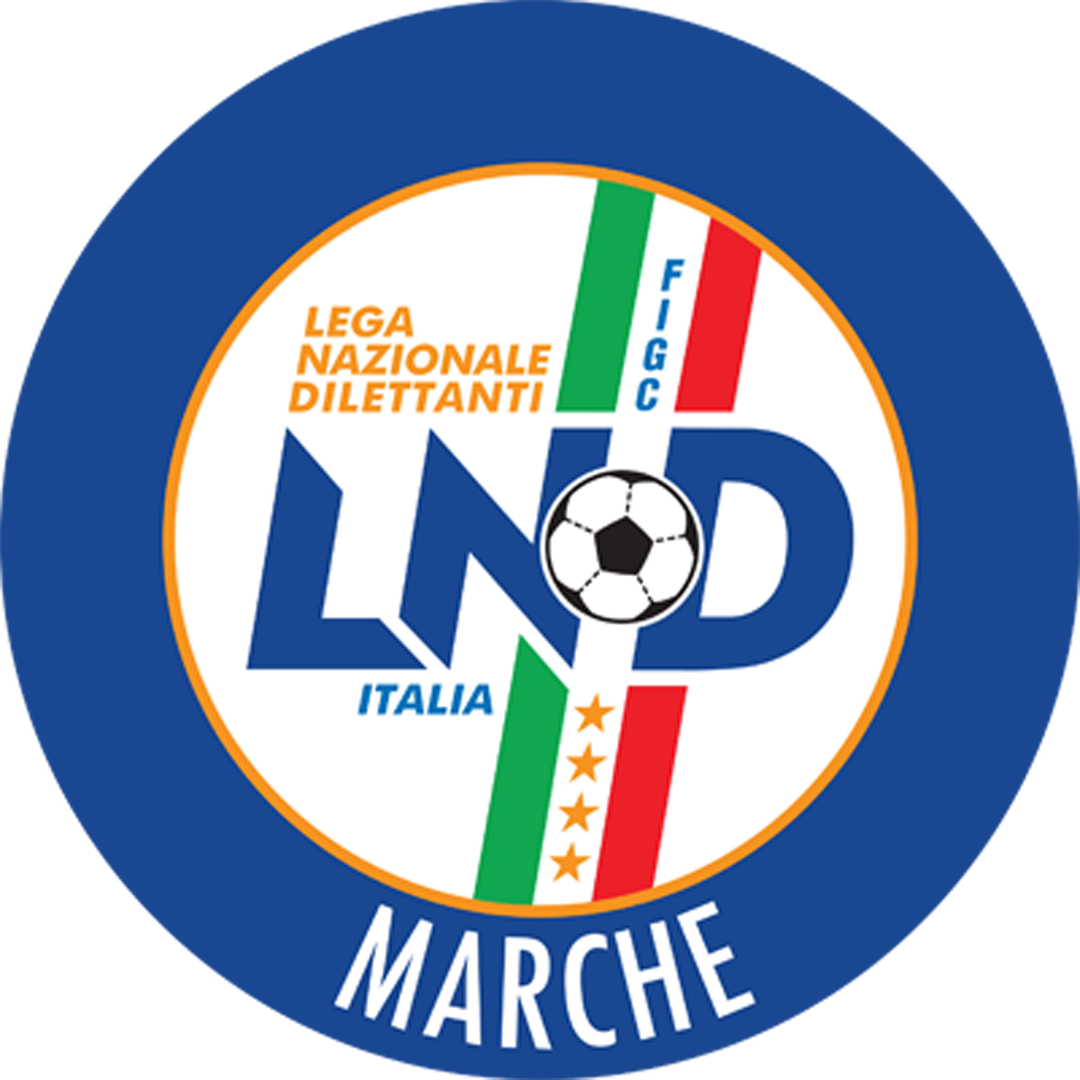 Federazione Italiana Giuoco CalcioLega Nazionale DilettantiComitato Regionale MarcheVia Schiavoni, snc - 60131 ANCONACENTRALINO: 071 285601 - FAX: 071 28560403sito internet: www.lnd.ite-mail: c5marche@lnd.it – pec: marche@pec.figcmarche.itStagione Sportiva 2017/2018Stagione Sportiva 2017/2018Comunicato Ufficiale N° 102 del 20/03/2018CALCIO A CINQUEComunicato Ufficiale N° 102 del 20/03/2018CALCIO A CINQUECARLETTI ENEA(GROTTACCIA 2005) CUCCHIARINI ROBERTO(PIEVE D ICO CALCIO A 5) BANCHETTI JOELE(GROTTACCIA 2005) MASSA FEDERICO(BOCASTRUM UNITED) ONOFRI FRANCESCO(CITTA DI FALCONARA) PENNACCHIONI FABRIZIO(DINAMIS 1990) NESPOLA PAOLO(FANO CALCIO A 5) BRAVI MATTEO(JESI CALCIO A 5) CIMATTI CARLO(PIEVE D ICO CALCIO A 5) PALMA ANDREA(SPORTING GROTTAMMARE) BARTOLUCCI DIEGO(JESI CALCIO A 5) BERTOZZI SAMUELE(PIEVE D ICO CALCIO A 5) LANGIOTTI GABRIELE(SPORTING GROTTAMMARE) KANIA DAVID VICTOR(CITTA DI FALCONARA) WARID YASSIN(FANO CALCIO A 5) PAOLINI GIANMARCO(FUTSAL ASKL) DIOP MAMADOU(GROTTACCIA 2005) BILO DAVIDE(ANKON NOVA MARMI) SANTINI TEODORO(CALCETTO CASTRUM LAURI) FICCADENTI MATTEO(BOCASTRUM UNITED) SESTILI NICCOLO(FUTSAL ASKL) GIACOMODONATO VALENTINO(JESI CALCIO A 5) GUERRA LORENZO(JESI CALCIO A 5) GARAVANI ANDREA(PIEVE D ICO CALCIO A 5) ZAVOLI LORENZO(1995 FUTSAL PESARO) DI MAGGIO ENRICO(FANO CALCIO A 5) SquadraPTGVNPGFGSDRPEA.S.D. ANKON NOVA MARMI5625192412766613A.S.D. FUTSAL ASKL4925154610869390A.S.D. JESI CALCIO A 54524136511052580A.S.D. 1995 FUTSAL PESARO4525143810191100A.S.D. POL.CAGLI SPORT ASSOCIATI4124125711897210A.S.D. SPORTING GROTTAMMARE3824108610884240A.S.D. GROTTACCIA 20053824115810081190A.S.D. PIEVE D ICO CALCIO A 53324969999180A.S.D. FANO CALCIO A 533239685868-100A.S.D. FUTSAL POTENZA PICENA292485117690-140S.S. CALCETTO CASTRUM LAURI282484125384-310A.S.D. BOCASTRUM UNITED242566136995-260A.S.D. C.U.S. MACERATA CALCIO A51923611671117-460A.S.D. CITTA DI FALCONARA1624511851118-670A.S.D. DINAMIS 19901324341757103-460Squadra 1Squadra 2A/RData/OraImpiantoLocalita' ImpiantoIndirizzo ImpiantoANKON NOVA MARMICALCETTO CASTRUM LAURIR23/03/2018 21:30PALLONE GEODETICO CUS ANCONAANCONAVIA GROTTE DI POSATORA 19/AC.U.S. MACERATA CALCIO A51995 FUTSAL PESAROR23/03/2018 22:00PALESTRA SCUOLA "F.LLI CERVI"MACERATAVIA FRATELLI CERVIDINAMIS 1990CITTA DI FALCONARAR23/03/2018 22:00PALASPORT "BADIALI"FALCONARA MARITTIMAVIA DELLO STADIOFANO CALCIO A 5FUTSAL POTENZA PICENAR23/03/2018 21:30C.COPERTO C.TENNIS LA TRAVEFANOVIA VILLA TOMBARIJESI CALCIO A 5PIEVE D ICO CALCIO A 5R23/03/2018 21:30PALESTRA RAFFAELA CARBONARIJESIVIA DEI TESSITORISPORTING GROTTAMMAREGROTTACCIA 2005R23/03/2018 22:00PALESTRA ITGEOMETRIGROTTAMMAREVIA SALVO D'ACQUISTOPOL.CAGLI SPORT ASSOCIATIBOCASTRUM UNITEDR24/03/2018 15:00PALESTRA PASICCHI PIERETTI C5CAGLIVIA BRAMANTEBIZZARRI FABRIZIO(EAGLES PAGLIARE) TONTINI ANDREA(PIANDIROSE) PETROLATI DIEGO(AUDAX 1970 S.ANGELO) PALMIERI EDOARDO(NUOVA JUVENTINA FFC) DEL BONO ANGELO(ACLI MANTOVANI CALCIO A 5) DI GIROLAMO LORENZO(CSI STELLA A.S.D.) KORAC STEVAN(FUTSAL BULLS SAMB ONLUS) RAMUNDO PIGNASECCA MARCO(NUOVA JUVENTINA FFC) VENERE ROBERTO(PIETRALACROCE 73) RADI ALESSANDRO(PIANDIROSE) CAO GIANLUCA(AMICI 84) SCATTOLINI SERAFINO(AMICI 84) DUCA GRAZIANO(CASENUOVE) INNOCENZI TEO(CERRETO CALCIO) NAVA ANDREA(CSI STELLA A.S.D.) SPACCASASSI FELICE(CSI STELLA A.S.D.) VALIANTI ANDREA(CSI STELLA A.S.D.) IACONETA GIUSEPPE(NUOVA OTTRANO 98) LIUTI GIACOMO(NUOVA OTTRANO 98) GALEAZZI MICHEL(PIETRALACROCE 73) MERLETTI LORENZO(RIPABERARDA) CIONFRINI MARCO(FUTSAL SILENZI) EL ALJI ZYAD(FUTSAL CAMPIGLIONE) IESARI MATTEO(INVICTA FUTSAL MACERATA) DE CARLONIS NICOLO(REAL SAN GIORGIO) UBALDI MIRKO(AMICI 84) LAUSDEI FEDERICO(MONTESICURO TRE COLLI) RICCI MATTEO(AUDAX 1970 S.ANGELO) OTTAVIANELLI ANDREA(CALCETTO NUMANA) CAMILLETTI MATTEO(CASENUOVE) SAKUTA RUBENS(CERRETO CALCIO) GALLO SALVATORE(FUTSAL SILENZI) MONTANI ANDREA(FUTSAL VIRE C5) GURINI FRANCESCO(HELVIA RECINA FUTSAL RECA) GIACOMINI GIOVANNI(OSTRENSE) MATTIOLI MARCO(PIANDIROSE) PAONE CARLO(CASINE A.S.D.) GRASSELLI MARCO(NUOVA JUVENTINA FFC) BUCCI NICOLA(PIANDIROSE) DE TULLIO FRANCESCO(REAL S.COSTANZO CALCIO 5) ROSSI RICCARDO(REAL SAN GIORGIO) RIPANTI SIMONE(CANDIA BARACCOLA ASPIO) ORTENZI ANGELO(EAGLES PAGLIARE) ROSATI ANDREA(EAGLES PAGLIARE) FORESI ROBERTO(NUOVA OTTRANO 98) FERJANI WALID(PIETRALACROCE 73) MELCHIORRI EMANUELE(MONTELUPONE CALCIO A 5) GABELLIERI SAMUELE(MONTELUPONE CALCIO A 5) DEL GRECO ALESSIO(CHIARAVALLE FUTSAL) FLAMINI LUDOVICO(FUTSAL SAMBUCHETO) RASTELLI RICCARDO(MONTELUPONE CALCIO A 5) SOVERCHIA SIMONE(AVENALE) FRATICELLI MICHELE(FUTSAL SAMBUCHETO) COLOTTO MATTIA(MONTELUPONE CALCIO A 5) GIACOMELLI ANDREA(MONTELUPONE CALCIO A 5) PRINCIPI DANIELE(MONTELUPONE CALCIO A 5) SquadraPTGVNPGFGSDRPEU.S. PIANACCIO552418158248340A.S.D. OSTRENSE472414558767200G.S. AUDAX 1970 S.ANGELO452412936944250A.S.D. CHIARAVALLE FUTSAL442413567151200A.S.D. AVIS ARCEVIA 19643624996625570A.S.D. ATL URBINO C5 199935241059727200A.P.D. VERBENA C5 ANCONA32248886167-60A.S.D. PIETRALACROCE 73302486106869-10A.S.D. MONTESICURO TRE COLLI302486107582-70ASD.P. CANDIA BARACCOLA ASPIO282484126070-100A.S.D. CASTELBELLINO CALCIO A 5262482146073-130A.S.D. PIANDIROSE222464147283-110A.S.D. REAL S.COSTANZO CALCIO 5222464146587-220G.S. CASINE A.S.D.142428145793-360SquadraPTGVNPGFGSDRPEA.S.D. MOSCOSI 20084724145510062380A.S.D. MONTELUPONE CALCIO A 5442413569772250A.S. AVENALE432413479071190A.S. CAMPOCAVALLO422312659262300A.S.D. ILL.PA. CALCIO A 5402312478466180A.S.D. REAL FABRIANO3724121117075-50A.S.D. HELVIA RECINA FUTSAL RECA3624113107582-70CERRETO CALCIO34249788089-90A.S.D. CASENUOVE3124879818010A.S.D. NUOVA OTTRANO 98302486107879-10A.S.D. ACLI MANTOVANI CALCIO A 5292492138788-10A.S.D. FUTSAL SAMBUCHETO292385108287-50A.S. CALCETTO NUMANA152343165191-400A.S.D. CANTINE RIUNITE CSI102424183598-630SquadraPTGVNPGFGSDRPEA.S.D. NUOVA JUVENTINA FFC5824191416788790A.S. REAL SAN GIORGIO5524181511672440POL. CSI STELLA A.S.D.4924154512169520A.S.D. FUTSAL PRANDONE462413749767300A.S.D. FUTSAL MONTURANO4324134710486180A.S.D. REAL ANCARIA4224133810387160A.S.D. AMICI 84402412489295-30A.S. EAGLES PAGLIARE292485118996-70A.S.D. FUTSAL SILENZI2724761194106-120A.S.D. FUTSAL CAMPIGLIONE2624751298120-220A.S.D. INVICTA FUTSAL MACERATA24247314102109-70A.S.D. FUTSAL BULLS SAMB ONLUS1624511866141-750A.S.D. RIPABERARDA1524431775120-450A.S.D. FUTSAL VIRE C5724212161133-720Squadra 1Squadra 2A/RData/OraImpiantoLocalita' ImpiantoIndirizzo ImpiantoATL URBINO C5 1999CHIARAVALLE FUTSALR23/03/2018 21:45PAL.DELLO SPORT PALAMONDOLCEURBINOVIA DELL'ANNUNZIATAAUDAX 1970 S.ANGELOCASTELBELLINO CALCIO A 5R23/03/2018 21:45PALESTRA IST.BETTINO PADOVANOSENIGALLIAVIA ANTONIO ROSMINI 22/BAVIS ARCEVIA 1964PIANACCIOR23/03/2018 21:45PALASPORTCASTELLEONE DI SUASAVIA ROSSINICANDIA BARACCOLA ASPIOVERBENA C5 ANCONAR23/03/2018 21:45PALLONE GEODETICO LOC.CANDIAANCONALOCALITA' CANDIACASINE A.S.D.REAL S.COSTANZO CALCIO 5R23/03/2018 21:45PALASPORTOSTRAVIA MATTEOTTIMONTESICURO TRE COLLIOSTRENSER23/03/2018 21:45PALLONE GEODETICO MONTESICUROANCONALOCALITA' NONTESICUROPIANDIROSEPIETRALACROCE 73R23/03/2018 21:45PALAZZETTO DELLO SPORTSANT'IPPOLITOVIA ROMA, SNCSquadra 1Squadra 2A/RData/OraImpiantoLocalita' ImpiantoIndirizzo ImpiantoCAMPOCAVALLOILL.PA. CALCIO A 5R21/03/2018 21:30PALLONE GEODETICO - CAMPO N.1OSIMOVIA VESCOVARA, 7FUTSAL SAMBUCHETOCALCETTO NUMANAR21/03/2018 22:00TENSOSTRUTTURA CALCIO A 5MONTELUPONEVIA ALESSANDRO MANZONISquadra 1Squadra 2A/RData/OraImpiantoLocalita' ImpiantoIndirizzo ImpiantoHELVIA RECINA FUTSAL RECACERRETO CALCIOR22/03/2018 21:45PALESTRA SC.EL.M.L.PATRIZIRECANATIVIA ALDO MORO-AREA MTL.6AVENALEILL.PA. CALCIO A 5R23/03/2018 21:45PALAGALIZIAFILOTTRANOVIA GEMME, 13CALCETTO NUMANACANTINE RIUNITE CSIR23/03/2018 21:45PALLONE GEODETICO MARCELLINUMANAVIA FONTE ANTICACAMPOCAVALLOACLI MANTOVANI CALCIO A 5R23/03/2018 21:45PALLONE GEODETICOSIROLOFRAZIONE COPPO VIA FORMACASENUOVEREAL FABRIANOR23/03/2018 21:45PALLONE PRESSOSTATICOOSIMOFRAZ. CASENUOVE DI OSIMOMONTELUPONE CALCIO A 5NUOVA OTTRANO 98R23/03/2018 21:45TENSOSTRUTTURA CALCIO A 5MONTELUPONEVIA ALESSANDRO MANZONIMOSCOSI 2008FUTSAL SAMBUCHETOR23/03/2018 21:45PALASPORT "LUIGINO QUARESIMA"CINGOLIVIA CERQUATTISquadra 1Squadra 2A/RData/OraImpiantoLocalita' ImpiantoIndirizzo ImpiantoREAL SAN GIORGIOFUTSAL PRANDONER21/03/2018 22:00PALESTRA SC.MEDIA B.ROSSELLIPORTO SAN GIORGIOVIA PIRANDELLO AREA MT.4AMICI 84FUTSAL MONTURANOR23/03/2018 21:45PALAROZZIFOLIGNANOPIAZZA S. D'ACQUISTOEAGLES PAGLIARERIPABERARDAR23/03/2018 21:45PALAZZO DELLO SPORTSPINETOLIFRAZ.PAGLIARE VIA VECCHIFUTSAL CAMPIGLIONECSI STELLA A.S.D.R23/03/2018 21:45CAMPO COPERTO CAMPIGLIONEFERMOVIA C.ULPIANIFUTSAL VIRE C5REAL ANCARIAR23/03/2018 21:45PALESTRA C5 "MONTICELLI"ASCOLI PICENOVIA DELL IRISINVICTA FUTSAL MACERATAFUTSAL BULLS SAMB ONLUSR23/03/2018 21:45PALESTRA C.SPORTIVO"DON BOSCOMACERATAVIA ALFIERI SNCNUOVA JUVENTINA FFCFUTSAL SILENZIR23/03/2018 21:45PALESTRA SCUOLA MEDIAMONTEGRANAROCONT.S.LIBORIO VIA VEREGRENSESquadra 1Squadra 2A/RData/OraImpiantoLocalita' ImpiantoIndirizzo ImpiantoLF JESINA FEMMINILEPIANDIROSER21/03/2018 21:30PALASPORT "ZANNONI 2"JESIVIA ZANNONICANTINE RIUNITE CSIC.U.S. MACERATA CALCIO A5R24/03/2018 15:30PALASPORT "GIULIO CHIERICI"TOLENTINOVIA DELLA REPUBBLICASPORTING GROTTAMMAREPOLISPORTIVA FILOTTRANO PR24/03/2018 15:30PALESTRA ITGEOMETRIGROTTAMMAREVIA SALVO D'ACQUISTOETA BETA FOOTBALLFUTSAL 100 TORRIR25/03/2018 15:00PALASPORT "BIAGIONI"FANOCUCCURANO DI FANO Il Responsabile Regionale Calcio a Cinque(Marco Capretti)Il Presidente(Paolo Cellini)